GovernançaGovernança é um conjunto de práticas que tem como objetivo aperfeiçoar a gestão, de modo a atender os anseios de uma organização, pública ou privada, resguardando a sua relevância institucional em longo prazo.No caso da governança pública, seu objetivo deve ser promover o desenvolvimento econômico e o bem-estar da sociedade por meio da definição de metas e programas que permitam implementar meios eficazes de interação entre todas as atividades de governo e o setor privado, bem como responsabilizar os dirigentes pelo desempenho e assegurar que o setor público seja suficientemente transparente.“Para construir uma boa governança, pelo menos dois elementos são cruciais. O primeiro é um conjunto de instituições que pode moldar a maneira pela qual as decisões são tomadas e fornecer alguma legitimidade para as ações implementadas pelo setor público. Além de fornecer legitimidade, nos melhores casos essas instituições também promovem a eficácia e ajudam a realizar as difíceis tarefas envolvidas na governança. Todas as instituições do setor público são importantes para a boa governança, mas a burocracia pública pode ser especialmente importante. Assim, o segundo elemento crucial para a boa governança são as pessoas que trabalham no setor público. A burocracia não apenas realiza o trabalho de implementação de políticas públicas, como também fornece assessoria a líderes políticos e fornece uma memória institucionalizada das políticas e da administração. Apesar de muitas pessoas dentro e fora do governo denegrir a burocracia, ela é crucial para a boa governança.” (Guia da Política de Governança Pública, 2018)Contudo, muitos autores concordam que o método tradicional de organização das instituições e da burocracia do poder executivo no Brasil é lento, ineficiente e pouco responsivo, situação que se faz ainda mais presente em municípios de pequeno porte ou regiões menos desenvolvidas economicamente, cuja dinâmica apresenta inúmeras assimetrias em termos de arrecadação, capacidade de investimentos, competências constitucionais e concentração de demandas.Especificamente na região do Vale Histórico paulista, entre os seis municípios que compõem este estudo – Arapeí, Areias, Bananal, Queluz, São José do Barreiro e Silveiras –, esta assimetria é visível em quase todos os seus aspectos. Do econômico ao social, há relativa diferença entre eles, ainda que componham uma rota que os aproxima geograficamente.No caso da governança turística, há municípios como São José do Barreiro e Bananal, que já contam com consolidada infraestrutura para o turismo, ao passo que outros, como Areias e Silveiras, historicamente convivem com gestores públicos locais que pouco valorizam ações contínuas de desenvolvimento do turismo local.1. INSTÂNCIAS DE GOVERNANÇAAnalisando os dados dos municípios estudados, é possível observar que, no aspecto da governança administrativa, todos contam com pelo menos uma diretoria que representa o turismo, caso de Queluz, cuja secretaria de Turismo foi extinta em 2015, contando hoje apenas com uma diretoria, que responde para a secretaria de Administração. Todos os outros municípios contam com secretarias de Turismo, ainda que atreladas a outros segmentos como esporte, cultura, eventos etc.Nenhum , porém, aponta o turismo como atividade econômica de destaque, apesar de Bananal e São José do Barreiro estarem contemplados com o título de Estância Turística, e Areias e Queluz serem considerados Município de Interesse Turístico (MIT).Até por obrigatoriedade de cumprimento de legislação para obtenção de tais títulos, os municípios dispõem de Plano Diretores de Turismo e Conselhos Municipais de Turismo, mas nem todos são ativos e/ou contam com participação ativa da comunidade.Os Conselhos Municipais de Turismo da região são compostos  representação do poder público, o setor privado e a sociedade civil organizada. Em quatro municípios, há mais de 12 membros e seus suplentes. Somente em Areias e São José do Barreiro há seis e quatro membros, respectivamente. No entanto, durante a revisão dos Planos Diretores de Turismo elaborados em anos anteriores, constatou-se que alguns desses Conselhos não tinham adequado poder de decisão em relação ao Fundo Municipal de Turismo (FUMTUR) repassado pelo Departamento de Apoio ao Desenvolvimento dos Municípios Turísticos (DADETUR). 	A grande maioria dos prefeitos da região são do Partido da Social Democracia Brasileira - PSDB, e seus respectivos vice-prefeitos e coligações são de partidos aliados (em questões ideológicas). Geralmente, são nove ou dez membros compondo a Câmara Legislativa de cada cidade. Os partidos dos vereadores  bastante, mas ainda observa-se uma prevalência de alguns partidos. sãoPartido da Social Democracia Brasileira  PSDB Partido Socialista Brasileiro PSB Democratas DEM2. ASSOCIAÇÕES NÃO GOVERNAMENTAIS	Para a tomada de decisões do planejamento regional, a esfera pública se mostra como instrumento fundamental para aplicação das políticas públicas e aplicação dos fundos repassados pelo estado. No entanto, há de se destacar instituições não governamentais que ajudam e permeiam as questões pertinentes ao turismo, principalmente quando se considera a cooperação entre municípios. Entre essas, há algumas que são consideradas essenciais para a execução de estratégias de roteirização e divulgação de destino, assim como suporte e infraestrutura das atividades.ASSOCIAÇÃO ROTEIRO CAMINHOS DA CORTE - ARCCO E APEARFoi fundada em 2010 por empresários do Vale Histórico Paulista. Constituída legalmente e regida por um estatuto, é comandada por um presidente e um vice, secretário, um tesoureiro e um conselho fiscal. A entidade possui atividades periódicas e seu escritório funciona quinzenalmente, com reuniões bimestrais. Na primeira reunião do ano são decididas as áreas foco das atividades e o orçamento.Por tratar-se de uma associação privada, as ações são decididas nas reuniões em que todos são convidados. Para as atividades são formadas comissões de trabalho que transmitem informações para os demaisSuas principais ações são voltadas para a divulgação da região (site, folder, participação em feiras, apoio a projetos de associados e criação de roteiros). A entidade não tem associados do poder público, mas em algumas situações acabam estabelecendo parcerias com o próprio poder público, como nos festejos da cidade.Em dezembro de 2008 nasceu um esboço do que seria a associação que, no princípio, foi chamada de ARCCO. A primeira reunião formal da associação deu-se em janeiro de 2009, no Sindicato Rural em São José do Barreiro, a partir daí diversos projetos foram realizados, visando ao desenvolvimento turístico. Daí em diante, a missão da APEAR é divulgar e impulsionar os patrimônios naturais, materiais e imateriais da região para o público externo e também para a população local. Objetivos:Contribuir para que o conceito de sustentabilidade seja definitivamente inserido no processo de desenvolvimento socioeconômico do Vale Histórico;Sensibilizar e inserir a população local no processo de adequação ao Turismo de Qualidade;Valorizar a preservação da cultura material e imaterial do Vale Histórico;Preservar e conservar o meio ambiente;Divulgar os produtos turísticos dos nossos associados.ASSOCIAÇÃO DE MUNICÍPIOS DO VALE DO PARAÍBA - CODIVAP	Fundado em 10 de outubro de 1970, congrega 44 municípios no Cone Leste Paulista, uma das regiões industriais mais desenvolvidas do Estado de São Paulo e com enorme potencial turístico. A missão da CODIVAP  é promover e difundir as boas políticas públicas e práticas de gestão entre os municípios associados, fazendo a capacitação de servidores públicos, a transferência de conhecimentos, informações e tecnologias, visando ao desenvolvimento social e ambiental da região. ASSOCIAÇÃO DAS PREFEITURAS DAS CIDADES ESTÂNCIA DO ESTADO DE SÃO PAULO - APRECESP É uma entidade privada e sem fins lucrativos, criada em 1985 com o objetivo de representar os interesses e trabalhar pelo desenvolvimento turístico das cidades estância no litoral e interior paulista. congrega 70 estâncias.A entidade tem assento no Conselho Estadual de Turismo, na Câmara de Turismo da Federação do Comércio e no COC – Conselho de Orientação e Controle do Departamento de Apoio ao Desenvolvimento das Estâncias (DADETUR), órgão ligado à Secretaria de Turismo do Estado de São Paulo.Auxiliou no processo de logística e divulgação dos Planos Diretores de Turismo elaborado pelos alunos da ECA-USP até então.ASSOCIAÇÕES E ORGANIZAÇÕES DA SOCIEDADE CIVIL (OSC) DOS MUNICÍPIOS3. CANAIS DE COMUNICAÇÃO E DIVULGAÇÃOOs canais de comunicação e divulgação  a questão da gestão participativa e a importância de identificar meios de aproximação com a comunidade para viabilizar um plano de comunicação integrada para, assim, democratizar-se a discussão sobre o desenvolvimento do turismo no Vale Histórico Paulista. Entre eles, há alguns que se sobrepõem por dispor de estrutura para auxiliar no processo de regionalização da atividade turística entre os municípios. GUIA VALE HISTÓRICO O Guia Vale Histórico é um site desenvolvido com o intuito de promover suas belezas naturais para os turistas em geral. “Temos grande satisfação em levar nossa cultura, costumes, hospitalidade e pontos turísticos para o Brasil e o mundo”. Há itens úteis como informações sobre as cidades, história, fotos de lugares e de pessoas de destaque enviadas pelos moradores locais, como chegar, lista telefônica, telefones úteis, colaboradores, notícias e eventos, etc. ambém Facebook, Whatsapp Email. A sede do site fica na Rua Comendador Ferreirinha, n°10, Centro, Bananal - SP, e ele é constantemente atualizado.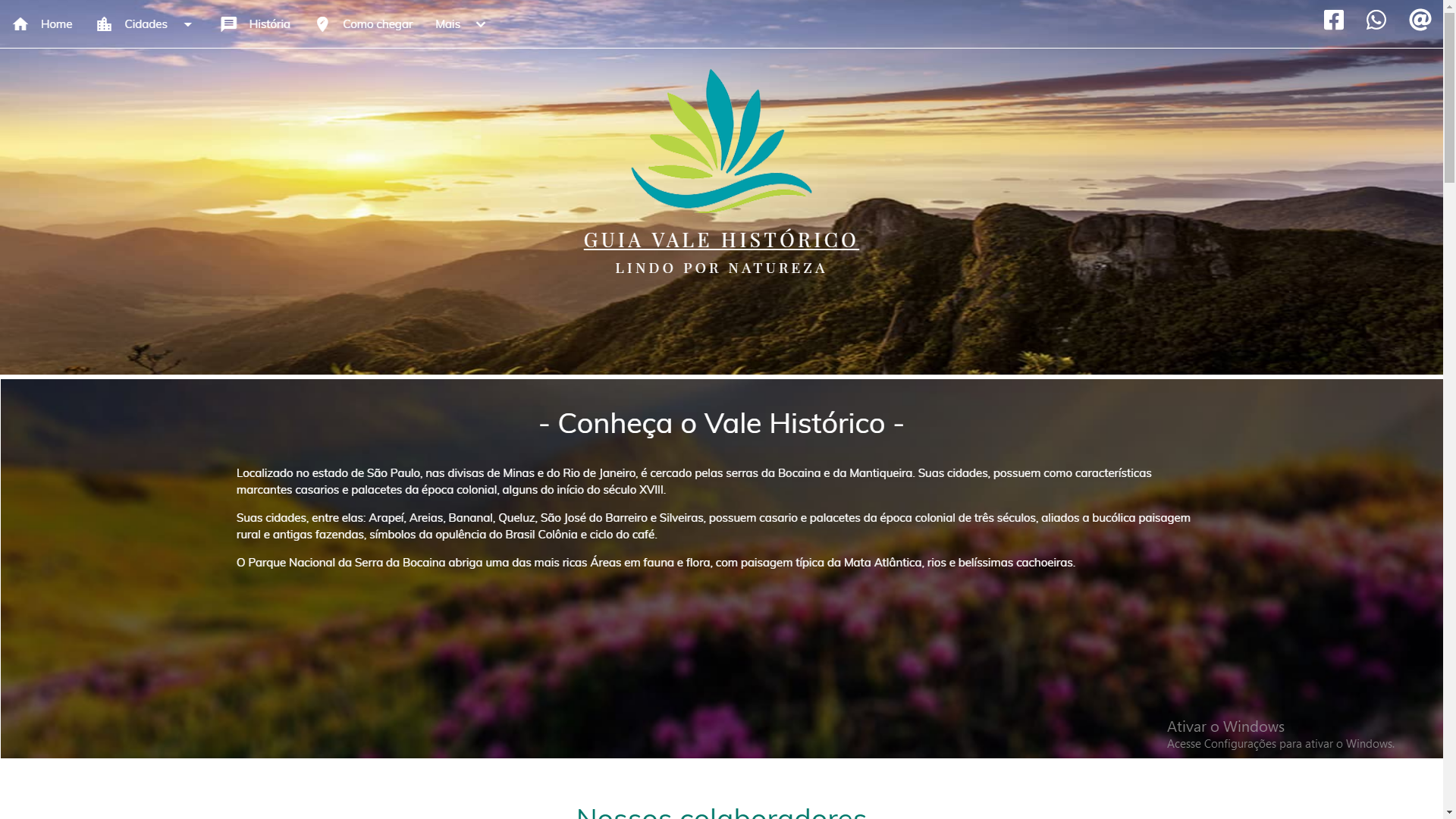 CANAL TURISMO PAULISTA - APRECESPHá vários vídeos das estâncias de Bananal e São José do Barreiro, assim como de outras estâncias do estado, com o objetivo de apresentar e divulgar o turismo nesses municípios em até três idiomas (portugês, inglês e espanhol). O site também apresenta alguns vídeos com as professoras do curso de Turismo da ECA, em relação aos PDDT redigidos na época, onde os parceiros as acompanharam durante a apresentação dos planos para a comunidade.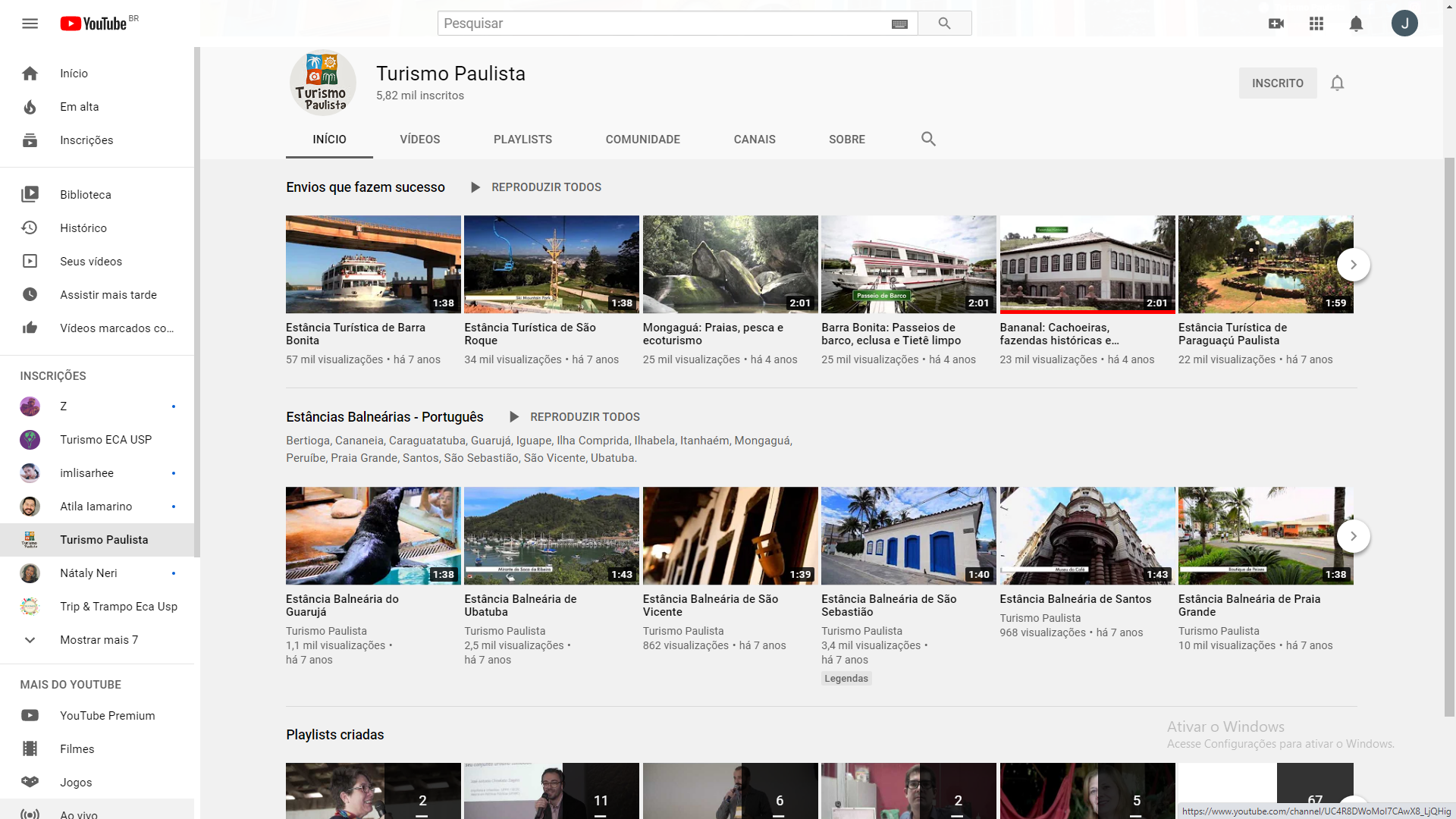 PRINCIPAIS CANAIS POR MUNICÍPIO4. DIFERENCIAS COMPETITIVOS5. REFERÊNCIASPLANO DE DESENVOLVIMENTO TURÍSTICO DE BANANAL (SP): Coordenação  Profª. Drª. Clarissa M. R. GAGLIARDI. 2017. 323 f. Escola de Comunicações e Artes - ECA USP, Universidade de São Paulo, São Paulo, 2017.PLANO DIRETOR DE TURISMO DO MUNICÍPIO DE QUELUZ (SP): Coordenação Vanilson Fickert, Paula Coradello. 2017. 87 f.  Prefeitura Municipal de Queluz. 2017.PLANO DE DESENVOLVIMENTO TURÍSTICO DE SILVEIRAS (SP): Coordenação Karina Toledo Solha. 2018. 164 f. Escola de Comunicações e Artes - ECA USP, Universidade de São Paulo, São Paulo, 2018.CÂMARA MUNICIPAL DE ARAPEÍ. Governo do Estado de São Paulo, 2020 Disponível em <https://www.camaraarapei.sp.gov.br/vereadores.php>. Acesso em 09 Set. 2020CÂMARA MUNICIPAL DE AREIAS. Governo do Estado de São Paulo, 2020. Disponível em: <https://www.areias.sp.leg.br/>. Acesso em: 28 Set. 2020.CÂMARA MUNICIPAL DE BANANAL. Governo do Estado de São Paulo, 2020. Disponível em: <http://www.camarabananal.sp.gov.br/>. Acesso em: 05 Set. 2020.CÂMARA MUNICIPAL DE QUELUZ. Governo do Estado de São Paulo, 2020. Disponível em <http://camaraqueluz.sp.gov.br/>. Acesso em: 12 Out. 2020.GUIA DA POLÍTICA DE GOVERNANÇA PÚBLICA PRESIDÊNCIA DA REPÚBLICA. Brasília, 2018. Disponível em: <https://www.gov.br/casacivil/pt-br/centrais-de-conteudo/downloads/guia-da-politica-de-governanca-publica>. Acesso em: 28 Set. 2020.PORTAL ARAPEÍ (Brasil). Governo do Estado de São Paulo. Secretarias. Disponível em: <https://www.arapei.sp.gov.br/portal/>. Acesso em: 10 Set. 2020.PREFEITURA MUNICIPAL DE AREIAS. Governo do Estado de São Paulo, 2020. Disponível em: <https://www.areias.sp.gov.br/>. Acesso em: 28 Set. 2020.PREFEITURA MUNICIPAL DE BANANAL. Governo do Estado de São Paulo, 2020. Disponível em: <https://www.bananal.sp.gov.br/>. Acesso em: 05 Set. 2020.PREFEITURA MUNICIPAL DE SÃO JOSÉ DO BARREIRO. Governo do Estado de São Paulo, 2020 Disponível em: <http://www.saojosedobarreiro.sp.gov.br/>. Acesso em: 29 Set. 2020. PREFEITURA MUNICIPAL DE SILVEIRAS. Governo do Estado de São Paulo, 2020. Disponível em: <http://silveiras.sp.gov.br/>. Acesso em: 13 Set. 2020.SECRETARIA DE TURISMO. Municípios de Interesse Turístico (MIT). 2018. Disponível em: <https://www.turismo.sp.gov.br/publico/noticia_tour.php?cod_menu=77>. Acesso em: 05 Out. 2020.SECRETARIA DE TURISMO. Municípios Turísticos (Estâncias Turísticas). 2017. Disponível em <https://www.turismo.sp.gov.br/dadetur/estancias>. Acesso em 10 Set. 2020.IPEA - INSTITUTO DE PESQUISA ECONÔMICA APLICADA. Mapa das Organizações da Sociedade Civil. 2020. Disponível em: <https://mapaosc.ipea.gov.br/index.html>. Acesso em: 14 Out. 2020.APRECESP - Associação das Prefeituras das Cidades Estância do Estado de São Paulo. Quem Somos. 2020. Disponível em: <http://aprecesp.com.br/quem_somos>. Acesso em: 04 Out. 2020.GUIA VALE HISTÓRICO. Quem Somos. 2020. Disponível em: <https://guiavalehistorico.com/quem-somos>. Acesso em: 14 Out. 2020.CODIVAP. Disponível em: <https://www.codivap.org.br/>. Acesso em: 29 Set. 2020. Partido da maioria na CâmaraPSDB (3), PTB (3), SD (2), PTPSDB (2), PSD (2), DEM, PV, PSB, PP, SDPSB (2), PPS (2), PV (2), PP (2), PRPONTOS FORTES PONTOS FRACOSPossibilidade de integração entre os municípios estudados, diante da proximidade geográfica e histórico da região.Assimetria em termos de arrecadação, capacidade de investimentos, competências constitucionais e concentração de demandas, entre os municípios estudados.Municípios como São José do Barreiro e Bananal, que já contam com consolidada infraestrutura para o turismo. Municípios como Areias e Silveiras, historicamente convivem com gestores públicos locais que pouco valorizam ações contínuas de desenvolvimento do turismo.Todos os municípios estudados, à exceção de Queluz, contam com pelo menos uma secretaria que representa o turismo, ainda que atrelada a outros segmentos como esporte, cultura, eventos etc.Nenhum dos municípios aponta o turismo como atividade econômica de destaque, apesar de Bananal e São José do Barreiro estarem contemplados com o título de Estância Turística, e Areias e Queluz serem considerados Município de Interesse Turístico (MIT).Todos os municípios dispõem de Plano Diretores de Turismo e Conselhos Municipais de Turismo.Conselhos Municipais de Turismo pouco ou nada atuantes, e Planos Diretores de Turismo que nem sempre oferecem poder de decisão adequado em relação ao Fundo Municipal de Turismo (FUMTUR) repassado pelo Departamento de Apoio ao Desenvolvimento dos Municípios Turísticos (DADETUR). 	